Call for Abstracts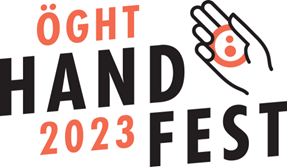 Fachtagung der Österreichischen Gesellschaft für Handtherapie (ÖGHT)29.-30.9.2023 – Hotel Jufa, 1110 Wien
Abstract-Einreichformular für die Fachtagung vom 29.-30.9.2023Personendaten des /der Einreichenden:Name, Titel: Berufsgruppe:E-Mail:Telefon:Adresse: Gewünschte Präsentationsform: (bitte ankreuzen)Vortrag im Plenum (Dauer 15 Minuten, anschließend moderierte Diskussion)Workshop (Dauer 90 Minuten, bis zu 25 Teilnehmer*innen)TitelAbstract(Bitte halten Sie eine maximale Länge von 250 Wörtern ein)Curriculum Vitae(Bitte halten Sie eine max. Länge von 250 Wörtern ein)Bitte beachten Sie: Die ÖGHT behält sich vor, bezüglich etwaiger Änderungen Rücksprache mit allen Einreichenden zu halten. Sollte ihr Vortrag/Workshop ausgewählt werden, werden Vor- und Nachname, Titel, E-mail Adresse, Vortragstitel, Abstract und Curriculum Vitae im Programm bzw. den Tagungsunterlagen veröffentlicht. Diese Dokumente sind über www.oeght.at öffentlich abrufbar. Im Zuge der Tagung werden zudem Fotos aufgenommen. Diese werden für Zwecke der Berichterstattung verwendet und auf der Website sowie in eigenen Medien (Newsletter, Jahresbericht) veröffentlicht. Zu Dokumentationszwecken und für den internen Gebrauch kann die Tagung gefilmt werden.